 PSICODRAMMA A PIU’ VOCI  –  XXV edizione 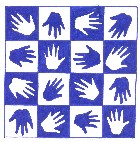 “25  40  50 … TRACCE ...”    sabato 3 – domenica 4 febbraio 2024TITOLO e PRESENTAZIONE DEL LABORATORIOTitolo: ….. sottotitolo: laboratorio di ……..Presentazione : …………presentazione del CONDUTTORE/I:Nome Cognome città di provenienza: ........ presentazione: .....................................Numero massimo partecipanti:   